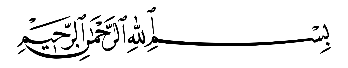 Characterization, modeling, and development of an innovative fuel cellIn order to obtain Professional Master in Energetic PhysicsPrepared by : Razan Youssef Kaddour.Last Update: 13.05.2024 10:05PrefaceTextIntroductionNLAP Electrolysis / Fuel Cell ProjectMaster Thesis TaskCharacterization, modeling, and development of an innovative fuel cell The training focuses on the characterization of a fuel cell and the establishment of a test bench to measure the performance of the cell (voltage, current, power, efficiency). An electrolyzer is installed within the NPAL (North Lebanon Alternative Power) laboratory as a source of hydrogen production which will be stored in specific tanks. The second step consists of developing a mathematical model to simulate the behavior of the fuel cell and carry out measurements under different conditions (temperature, pressure, gas flow, etc.). Finally, the last step will be an analysis of the data obtained to identify the strong and weak points of the cell, based on the results of the characterization and modeling, and propose solutions for improving the fuel cell. Required Skills : • knowledge of fundamental concepts of electrochemistry and fuel cells • Ability to model electrochemical systems • Experience in programming (Matlab) • Ability to write scientific reports Training place: • The internship takes place within the NPAL (North Lebanon Alternative Power) laboratory.Ebene 3 sdfhdksjfhkj sdhfkjdhskjf dkjfhkjsdhjfBasicsOverviewIntroduction.. The elements constituting the fuel cell.. Fuel cell components .. Fuel cell operating principle.. Types of fuel cell.. Fuel cell applications.. Advantage of fuel cell.. Disadvantages of fuel cell.. Principle of proton exchange membrane .  .Basic chemistry and thermodynamics of fuel cells. IntroductionA fuel cell is a device that directly converts the chemical energy of a fuel into electricity, usually through an oxygen-reduction reaction .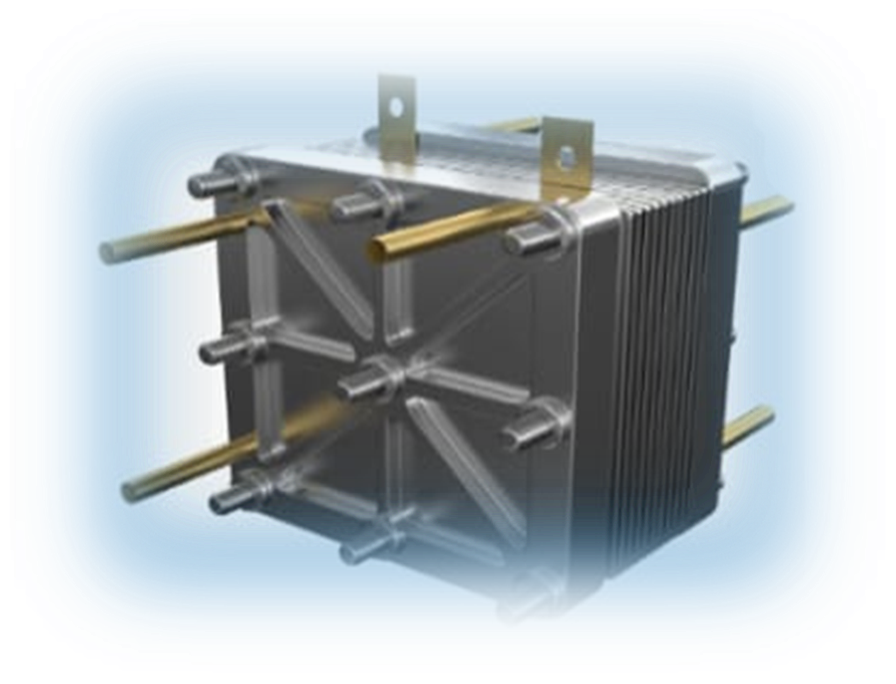 The elements constituting the fuel cell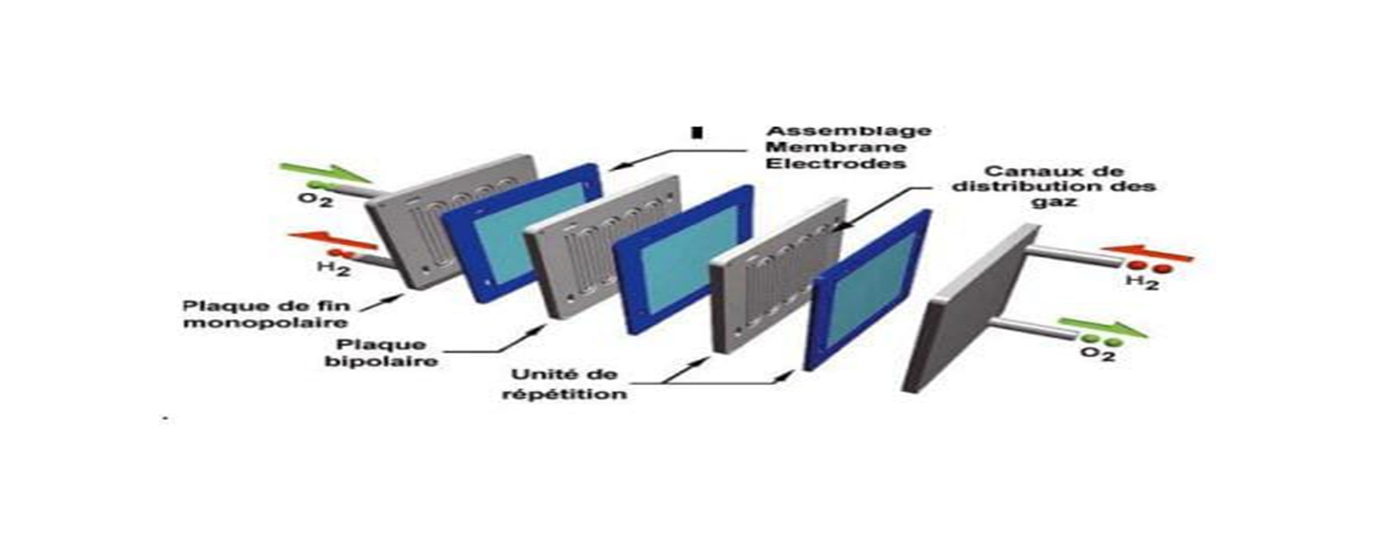 3) Fuel cell components .. Anode: Where the fuel (H2) reacts or “oxidizes” and releaseelectronsNegative post of the fuel cell. It generally consists of a chemically treated metal such as platinum.. Cathode: Where the “reduction” of oxygen (O 2 ), generally in the air, occurs .Fuel cell positive post. Leads the ēs back from the external circuit to the catalyst 2 +2H + +2ēs H 2 O. Electrolyte : The electrolyte is a substance which allows the passage of ions between the two electrodes while blocking the electrons. End Plates : End plates are conductive plates that collect electrons from the anode and cathode and conduct them to an external circuit . 4) Fuel cell operation .The H2 molecule comes into contact with the platinum catalyst, it divides into 2 H+ ions and 2 electrons. The ēs are conducted through the anode.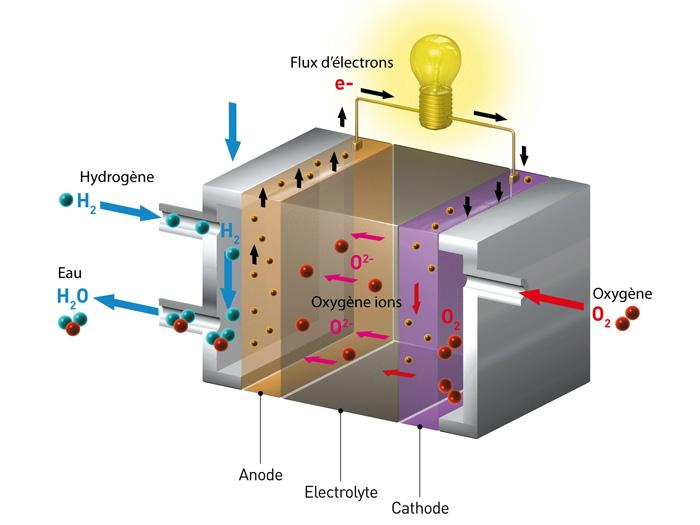 Run through the external circuit (do useful work like turning a motor) and return to the cathode side of the fuel cell. Form 2 oxygen atoms each, with a strong negative charge.A negative charge attracts H+ 2ions across the membrane.. Combines with an oxygen atom and 2 ēs from the external circuit to form a water molecule (H2O).5) Fuel Cell Type:. Alkali (AFC).. Solid oxide (SOFC).. Methanol and direct ethanol (DMFC) and (DEFC).. Molten carbonate (MCFC).. Phosphoric Acid (PAFC).. membrane proton exchanger (PEM)The most common in fuel cells is PEM (proton exchange membrane or PEMFC. 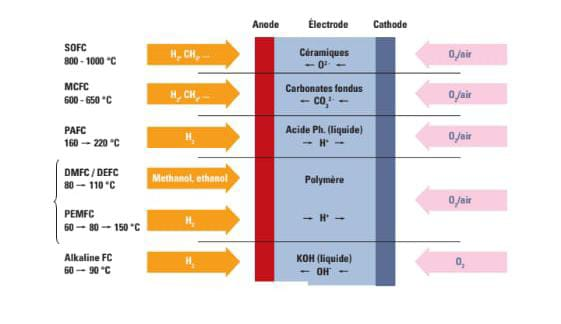 6) Fuel cell application:. Electric vehicles : Fuel cells can power electric vehicles with greater range and shorter recharge times than conventional batteries.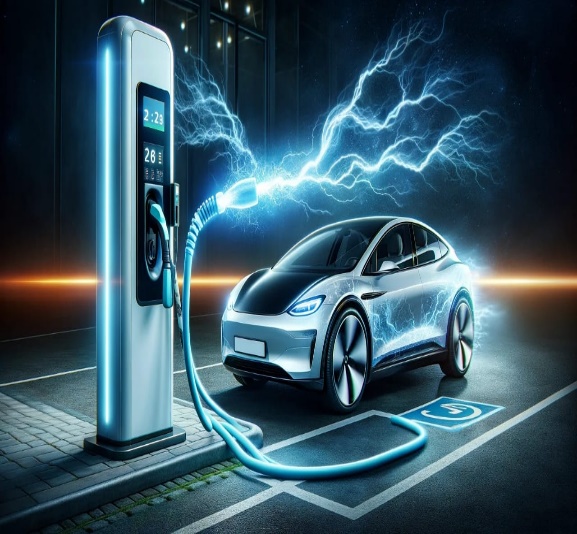 . Stationary electricity generation : Fuel cells can be used to generate electricity for homes, buildings or power grids .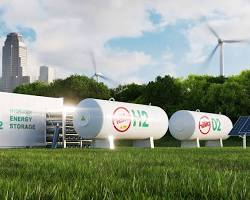 . Portable applications: Fuel cells can power portable devices, cell phones and power tools.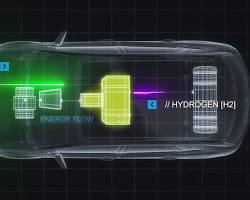 7) Advantage of fuel cell :. Clean electricity production : No direct polluting emissions .. High yield​​ : More efficient conversion of fuel into electricity than traditional combustion engines .. Environment : Produces heat and water.. Reliable : Some moving parts to wear or break .8) Disadvantages of fuel cell :. High cost .​. Sustainability .. Fuel storage : Hydrogen can be difficult to store and transport .9) Principle of PEM:1. Electrochemical reactions:Take place at the interface between the electrolyte and the membrane, on the surface of the catalysts.2. Hydrogen side (anode):Hydrogen splits into protons (H+) and electrons (e-).The protons pass through the selective membrane towards the cathode.Electrons flow through the external circuit, producing an electric current.3. Oxygen side (cathode):Oxygen splits into oxygen ions (O2-) and releases electrons (e-).Protons and electrons recombine with ionsOxygen to form water (H2O).Water and excess oxygen are drained from the cell.9) Principle of PEM: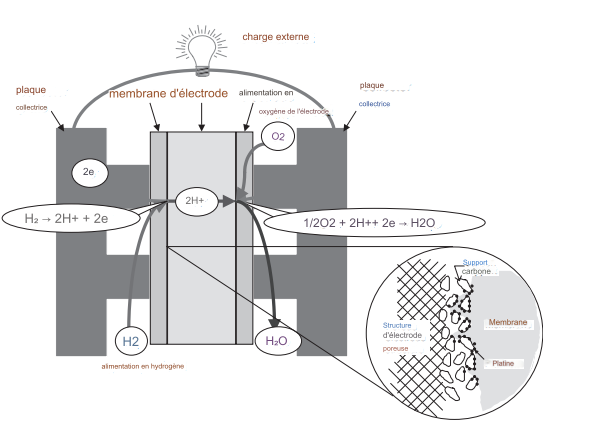 Figure: Operating principle of a PEM fuel cell .10) Basic chemistry and thermodynamics of fuel cells :A fuel cell is an electrochemical energy converter - it directly converts the chemical energy of the fuel, usually hydrogen, into electrical energy. As such, it must obey the laws of thermodynamicsBase Reaction : Electrochemical reactions in fuel cells occur simultaneously on both sides of the membrane - the anode and the cathode. The basic reactions of the fuel cell are as follows:At the anode: H2​ 2H + +2ēAt the cathode: O 2 + 2H + + 2ē H 2 OOverall: H 2 + O 2 H 2 O   These reactions may have several intermediate steps, and there may be some (unwanted) side reactions, but for now, these reactions accurately describe the main processes in a fuel cell.ContributionIntegration and Test of Actual ICPT Monostage Electrolysis/Fuel Cell SystemFuel Cell Design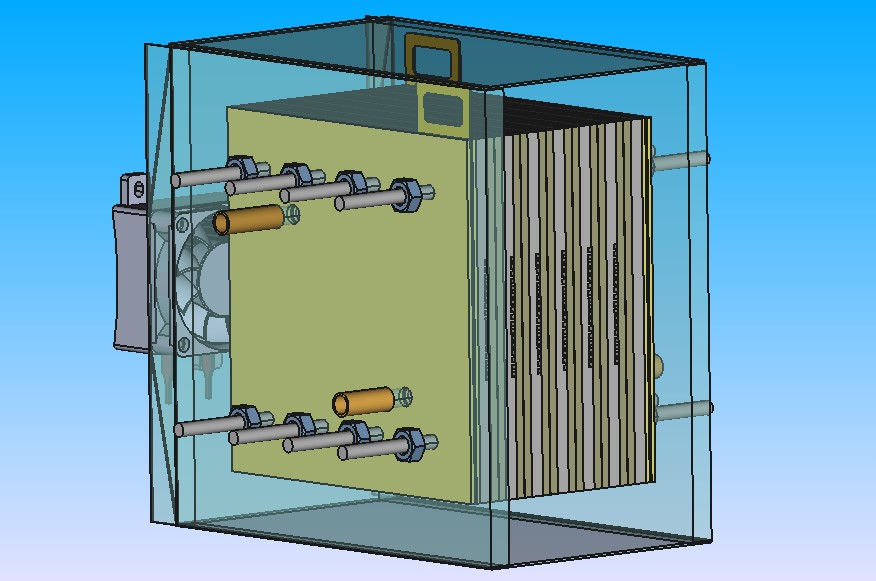 Source: https://aecenar.com/index.php/institutes/icpt/icpt-fuelcell/fuel-cell-system-concept-system-design/fuel-cell-mechanical-design Fuel Cell RealizationFuel Cell Process Control SystemSystem Test of Actual ICPT Elextrolysis/Fuel Cell SystemDesign Optimization (with MATLAB)Results and DiscussionTestConclusion and Fuutre WorkLiteratureEintrag im Literaturverzeichnis (Formatvorlage: Literaturverzeichnis).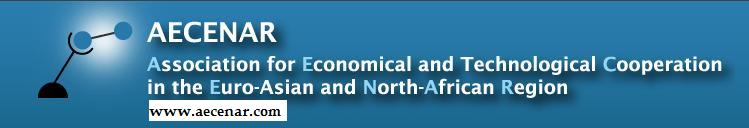 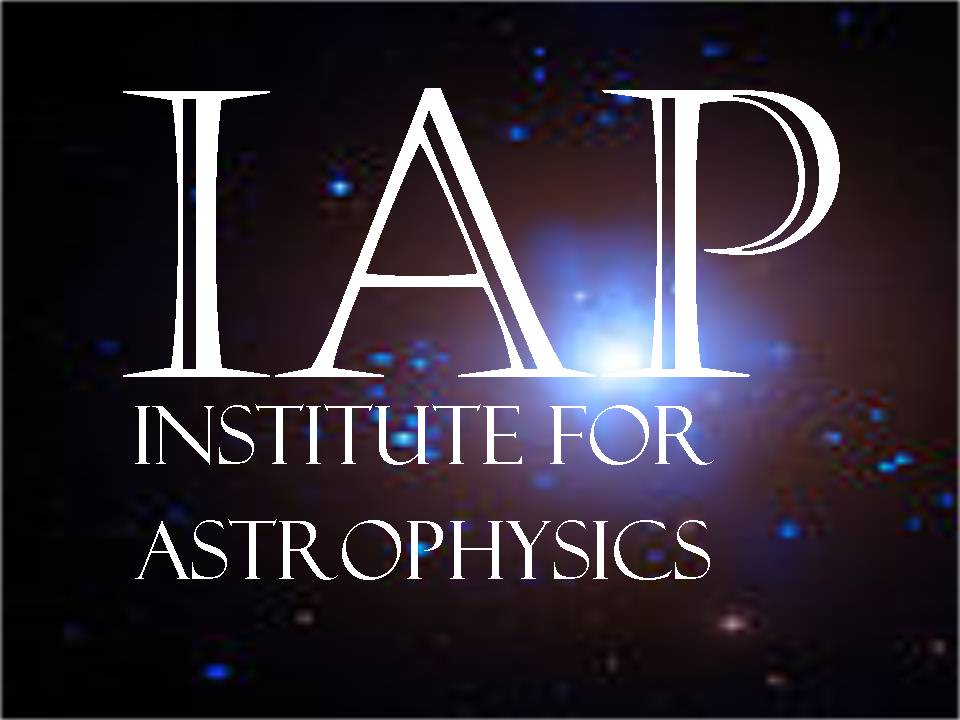 